		Measuring the Volume of a Regular ObjectIn this lab you will find the volume of objects with cubic or rectangular shapes using the formula:   ______________________ X _________________________ X ______________________  (or L x W x H) . The proper units to use when calculating the volume of a solid are ________________.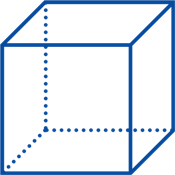 Practice:Length: _______________ Width: ________________ Height: _________________   _____________ X ___________ X ____________  =  ________________ cm3  Materials:Ruler, calculator, regular shaped objects (rectangular and cubic objects)Procedures:Choose a block to measure.Measure the length of the block. Each block will be slightly different. REMEMBER: use centimeters, NOT inches, and measure to the closest mm. Record this number in the table below under “Length of block”Measure the width of the block and record that number in the table below under “Width of Block”.Measure the height of the block and record that number in the table below under “Height of Block”.Multiply the three numbers together to find the volume of the block. Record the answer under “Volume”.Repeat the process for 3 more objects.Data:Analysis:1. Why are the volumes of the blocks measure in cubic centimeters? Explain.2. What is the difference between a regular object and an irregular object?3. Explain how to measure to volume of a regular object.4. Explain how to measure the volume of an irregular object.Conclusion:I learned that…I also learned that…Object NameLength of BlockWidth of BlockHeight of BlockVolume of Blockcmcmcmcm3cmcmcmcm3cmcmcmcm3cmcmcmcm3